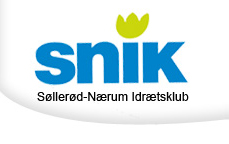 GYMNASTIKSå prøver vi igen, herved indkaldes til årlig:			GENERALFORSAMLINGi SNIK GymnastikTirsdag 30. juni 2020 kl. 19:00-20:00i Rundforbihallen, det store mødelokaleDagsorden ifølge vedtægterne:Valg af dirigentFormandsberetningForelæggelse af revideret regnskab til godkendelse, dette kan ses på hjemmesiden www.snikgym.dkIndkomne forslag, herunder fastsættelse af kontingent på basis af et af kassererens udarbejdet budgetValg af 	Formand – Maria Søderberg er villig til genvalg2 bestyrelsesmedlemmer i lige år og 2 i ulige, Marianne Knudsgaard og Pernille Bejerholm er villig til genvalg2 suppleanter – Line Hedegaard er villig til genvalg, Gabrielle Øllgaard er ikke villig til genvalg, så vi søger en ny suppleant2 revisorer – Majbritt Jensen er villig til genvalg, Birgit Olsen er ikke villig til genvalg, så vi søger ny revisor, Mogens Henze er villig til at stille op1 revisorsuppleant – Jørgen Øllgaard er villig til genvalgEventueltRegnskabet kan ses på hjemmesiden www.snikgym.dk Hvis det pga. Corona-situationen ikke er muligt at gennemføre Generalforsamlingen, bliver der sendt en mail ud til alle med en ny dato.Med venlig hilsenBestyrelsenSNIK Gymnastik